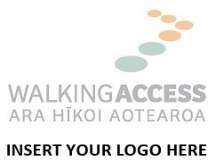 Accident / Incident RegisterNOTE:  All Serious Harm accidents must also be recorded on “Notice or Record of Accident / Serious Harm” form, and notified to WorkSafe https://worksafe.govt.nz/notify-worksafe/ NameTime and DateDescription of InjuryWhen and How Accident or Incident HappenedRecorded into Hazard RegisterRecorded into Hazard RegisterRecommended changes to Policies or ProceduresYesNoYesNoYesNoYesNoYesNoYesNoYesNoYesNoYesNoYesNoYesNo